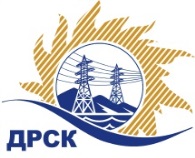 Акционерное Общество«Дальневосточная распределительная сетевая  компания»Протокол № 689/УТПиР-ВПзаседания закупочной комиссии по выбору победителя по открытому электронному запросу предложений на право заключения договора: «Модернизация систем учета электроэнергии (в рамках создания АИИС КУЭ РРЭ в филиале АО "ДРСК" "Хабаровские ЭС")»  закупка 204  раздел 2.2.1.    ГКПЗ 2016ПРИСУТСТВОВАЛИ: члены постоянно действующей Закупочной комиссии АО «ДРСК»  2-го уровня.Форма голосования членов Закупочной комиссии: очно-заочная.ВОПРОСЫ, ВЫНОСИМЫЕ НА РАССМОТРЕНИЕ ЗАКУПОЧНОЙ КОМИССИИ: Об утверждении результатов процедуры переторжки.Об итоговой ранжировке заявок.О выборе победителя запроса предложений.РЕШИЛИ:ВОПРОС 1 «Об утверждении результатов процедуры переторжки»Признать процедуру переторжки состоявшейся.Принять окончательные цены заявок участниковВОПРОС 2 «Об итоговой ранжировке заявок»Утвердить итоговую ранжировку заявокВОПРОС 3 «О выборе победителя запроса предложений»Признать Победителем открытого электронного запроса предложений «Модернизация систем учета электроэнергии (в рамках создания АИИС КУЭ РРЭ в филиале АО "ДРСК" "Хабаровские ЭС")» участника, занявшего первое место в итоговой ранжировке по степени предпочтительности для заказчика: ООО "ВостокРесурс" (680510, Хабаровский край, Хабаровский р-н, с. Матвеевка, ул. Центральная, 25) на условиях: стоимость предложения  1 378 000,00 руб. без НДС  (1 626 040,00 руб. с учетом НДС). Срок выполнения работ: с момента заключения договора по 30.11.2016 г. Условия оплаты: в течение 60 дней после подписания актов выполненных работ. Гарантийные обязательства: Гарантия подрядчика на своевременное и качественное выполнения работ, а так же на устранения дефектов, возникших по его вине, составляет 36 месяцев со дня подписания Акта ввода объекта автоматизации  в промышленную эксплуатацию. Гарантия на материалы и оборудование, поставляемые подрядчиком, 36 месяцев, если иное не установлено заводом изготовителем.Исп. Ирдуганова И.Н.Тел. 397-147город  Благовещенск№ ЕИС – 31603904096«18» августа  2016 года№п/пНаименование Участника закупки и место нахожденияОкончательная цена заявки, руб. без НДС.1ООО "ВостокРесурс" (680510, Хабаровский край, Хабаровский р-н, с. Матвеевка, ул. Центральная, 25)1 378 000,002ООО "Амур-ЭП" (680032, Хабаровский край, г. Хабаровск, пр-кт 60 лет Октября, 128 А)1 379 666,10Место в итоговой ранжировкеНаименование Участника закупки и место нахожденияПервоначальная цена заявки, руб. без НДС.Окончательная цена заявки, руб. без НДС.1 местоООО "ВостокРесурс" (680510, Хабаровский край, Хабаровский р-н, с. Матвеевка, ул. Центральная, 25)1 378 000,001 378 000,002 местоООО "Амур-ЭП" (680032, Хабаровский край, г. Хабаровск, пр-кт 60 лет Октября, 128 А)1 379 666,101 379 666,10Ответственного секретаря Закупочной комиссии: Челышева Т.В.  _____________________________